Year 8 Learning TaskHome Front MagazineAlthough it was the men who went off to fight, the people left behind at home also had a part to play in the war. The Home Front is the name given to the effect of the war on people's everyday lives.YOUR LEARNING CHALLENGE IS TO PRODUCE A HOME FRONT MAGAZINE.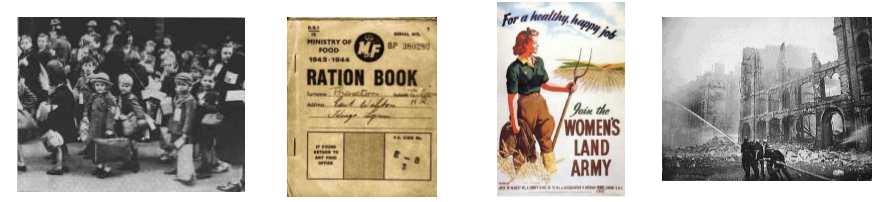 LessonTASK TO BE COMPLETED1Research the different aspects of the Home Front during World War Two.  This should include: EvacuationRationing (food and clothes)The Blitz – blackoutAir Raid sheltersGas masksWomen in World War TwoThe Home Guard These websites might help but try to find other sources of information http://www.historylearningsite.co.uk/homefront.htm http://www.historyonthenet.com/WW2/home_front.htm http://www.bbc.co.uk/history/british/britain_wwtwo/ 2, 3 and 4DESIGN AND PRODUCE A HOME FRONT MAGAZINE.   Think about what is included in modern magazines and adapt these for your magazine.  Some ideas for you to considerRecipe pageFashion/beauty sectionProblem pageFree gift How to survive the BlitzBuilding your own Anderson shelter/putting on a gas mask HOWEVER – YOU WILL BE ASSESSED ON ORIGINALITY SO TRY TO COME UP WITH SOME OF YOUR OWN IDEAS